附件1             第一、二场次考核专业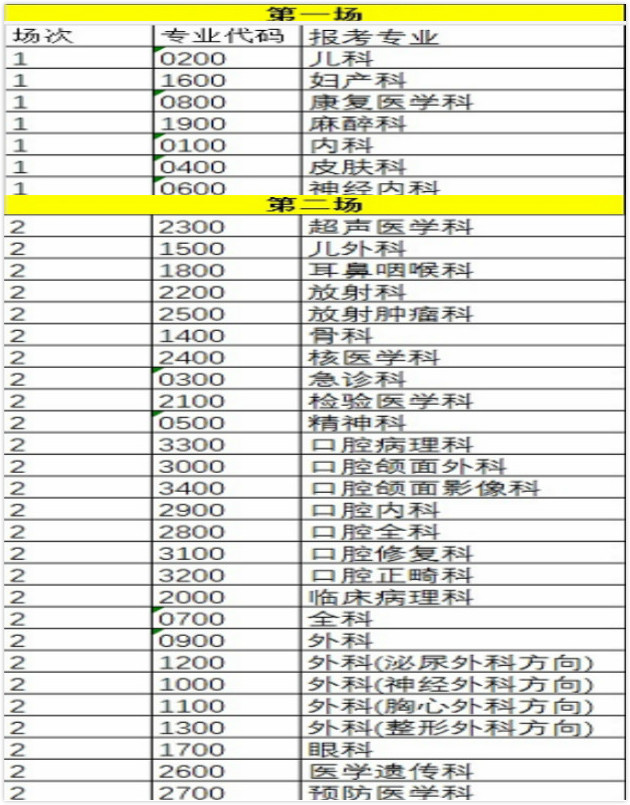 附件2               考场平面图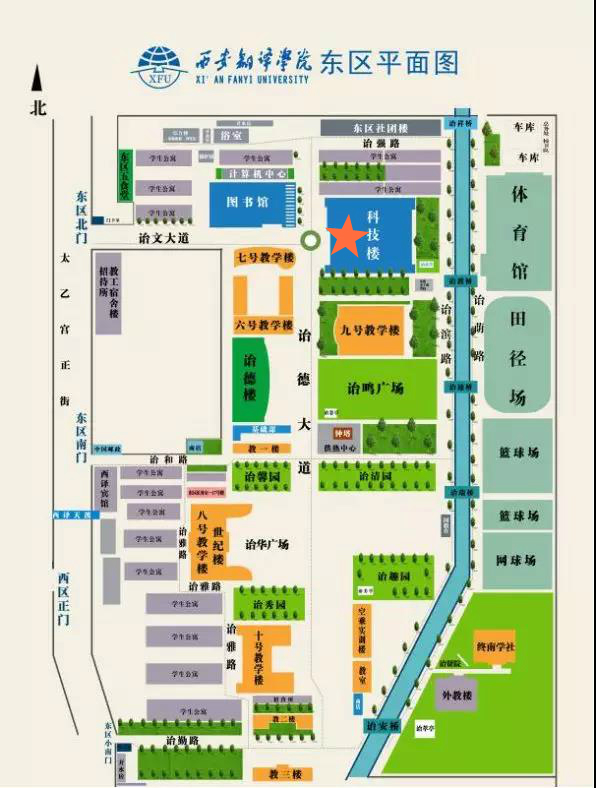 西安翻译学院乘车路线：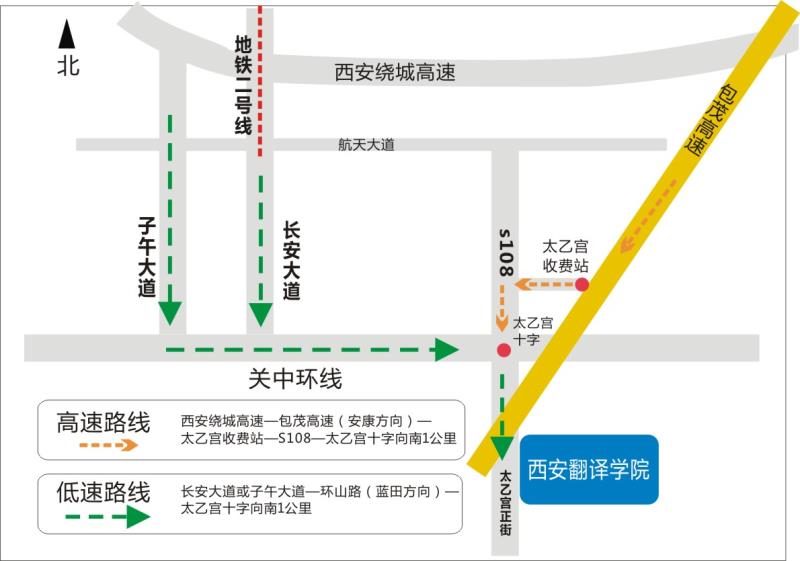 （一）公交： 高校2号线（二）地铁：乘坐地铁2号线至韦曲南站（B西南口），换乘高校2号线；（三）巴士：关注三秦巴士公众号，在高校专线中选择西安翻译学院，选择日期进行购票。去向发车：韦曲南地铁B口向南200米华明家具商场门口→西安翻译学院科技楼去向发车时间：早上始发车7:00，末班车7:30 ，中午始发车12:00，末班车 12:30，车程20分钟。返向发车：西安翻译学院东区南门内→韦曲南地铁B口向南200米华明家具商场门口返向发车时间：11:00----16:00，每半小时发车。注意事项：车辆和服务人员提前30分钟到达发车位置，陆续上车，最后一辆车按票面时间准时发车，过时不候，且不退票，请提前到达上车地点。【三秦巴士公众号】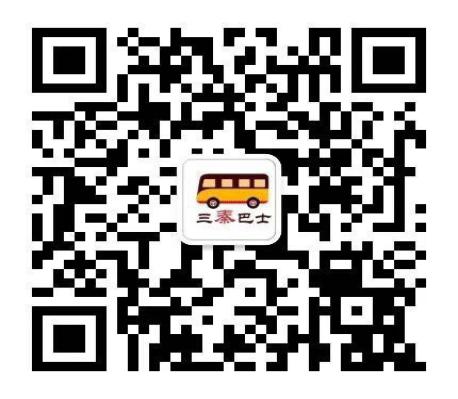 